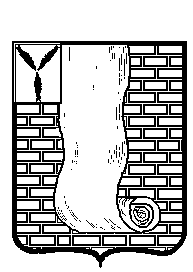 АДМИНИСТРАЦИЯКРАСНОАРМЕЙСКОГО МУНИЦИПАЛЬНОГО РАЙОНА САРАТОВСКОЙ ОБЛАСТИПОСТАНОВЛЕНИЕОб отмене постановлений администрацииКрасноармейского муниципального района  В целях приведения нормативно-правовых актов администрации Красноармейского муниципального района в соответствие с действующим законодательством, руководствуясь статьей 45 Градостроительного кодекса РФ, Федеральным законом от 06.10.2003 г. № 131-ФЗ «Об общих принципах организации местного самоуправления в Российской Федерации», Уставом Красноармейского муниципального района, администрация Красноармейского муниципального района Саратовской области ПОСТАНОВЛЯЕТ:1. Отменить следующие постановления администрации Красноармейского муниципального района Саратовской области:- от 13 января 2020 №14 «Об утверждении документации по планировке территории и проекта межевания на строительство объекта «Золихинская ВЭС» в границах Высоковского муниципального образования»- от 13 января 2020 №13 «Об утверждении документации по планировке территории и проекта межевания на строительство объекта «Рощинская ВЭС» в границах Высоковского муниципального образования;- от 13января 2020 №15 «Об утверждении документации по планировке территории и проекта межевания на строительство объекта «Красноармейская ВЭС» в границах Высоковского муниципального образования».2. Организационно - контрольному отделу администрации Красноармейского муниципального района Саратовской области опубликовать настоящее постановление, путем размещения на официальном сайте администрации Красноармейского муниципального района Саратовской области в информационно телекоммуникационной сети «Интернет» в разделе «Документация по планировке территории».3. Настоящее постановление вступает в силу со дня его подписания.Глава Красноармейскогомуниципального района                                                                         А.И. Зотовот05 апреля 2022г.№261